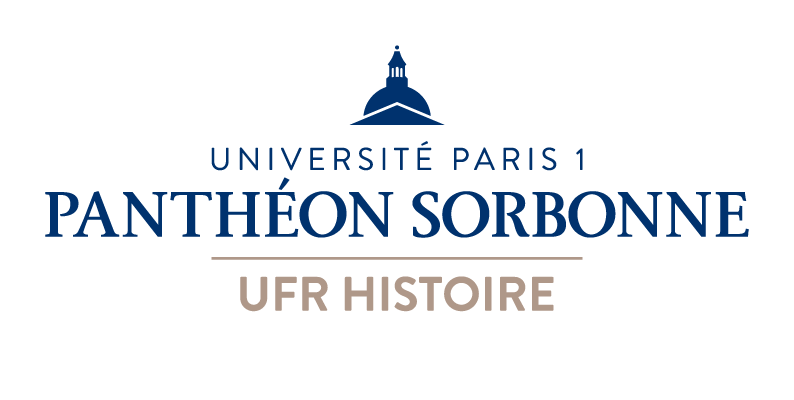 BibliothÈque Lavisse – SUJET DE colle
Formulaire en ligne : bibliotheques.univ-paris1.fr/bibliotheque-lavisse, rubrique CAPES/agrégation
Merci de passer en gras les propositions qui vous concernent :

Si vous ne souhaitez pas que le(s) document(s) accompagnant votre sujet soit communiqué(s) à d’autres étudiants, merci de l’indiquer ci-dessous :Sujet (merci de joindre le document si nécessaire) :Bibliothèque Lavisse  
17, rue de la Sorbonne 75005 ParisHoraires : 9 h - 18 h 30
D’avril à juin : 9 h - 19 h01 40 46 28 53  
bibliotheque.lavisse@univ-paris1.frUniversité :  Paris 1 Panthéon SorbonneParis 1 Panthéon SorbonneSorbonne UniversitéSorbonne UniversitéProfesseur-e :Étudiant-e : Jour :Tirage :             hPassage :            hSalle : Épreuve :         CAPES      Agrégation    Programme Hors programmePériode :       Ancienne      Médiévale    Moderne Contemporaine     